Piątek 16.04.2021 r.Temat dnia: Gwiazdy na niebieRozmowa na temat kosmosu.• Oglądanie zdjęć przedstawiających teleskopy kosmiczne. Wyjaśnianie ich zastosowania.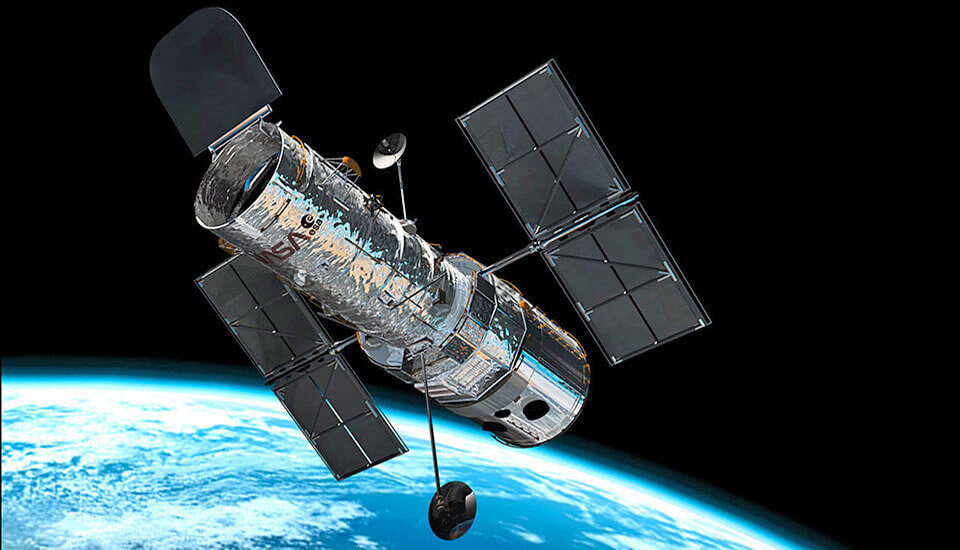 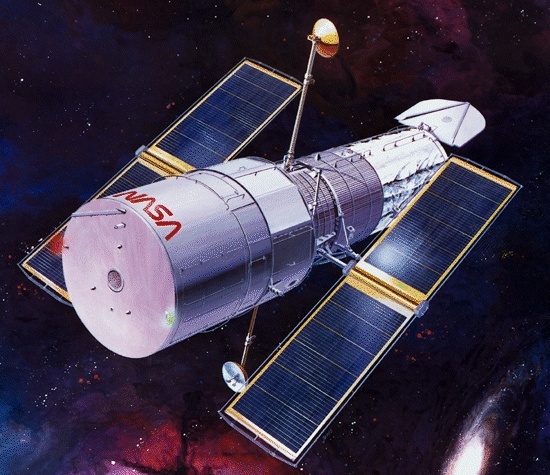 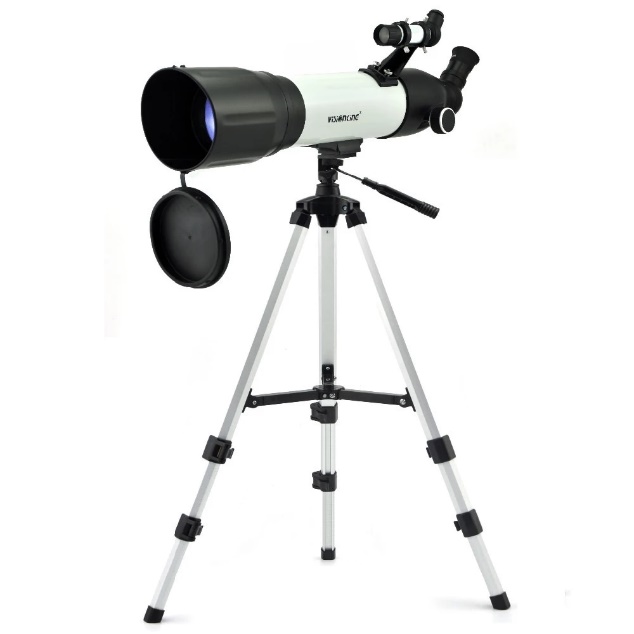 • Wypowiadanie się na temat życia w kosmosie.− Czy w kosmosie mogą żyć istoty rozumne?− Czy muszą być podobne do nas?− Czy nauka potwierdza istnienie innych istot w kosmosie?• Pokaz zdjęć przedstawiających wybrane gwiazdozbiory. Rodzic wyjaśnia dziecku, że na niebie gwiazdy tworzą wzory, zwane gwiazdozbiorami, które mają swoje nazwy. Prezentujemy dzieciom wybrane gwiazdozbiory, np.: Wielki Wóz, Mały Wóz, Panna, Bliźnięta, Lew.  Gwiazdozbiór Bliźniąt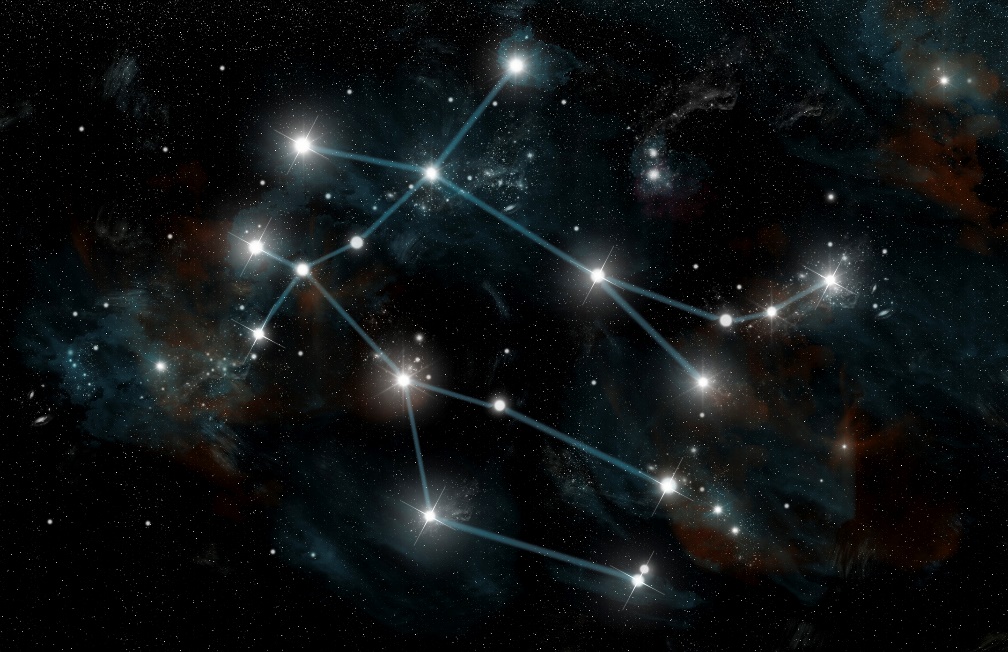 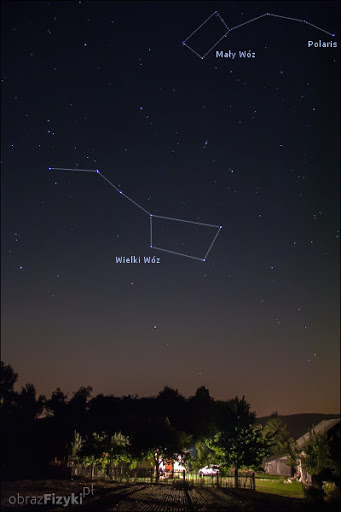  Gwiazdozbiór Panny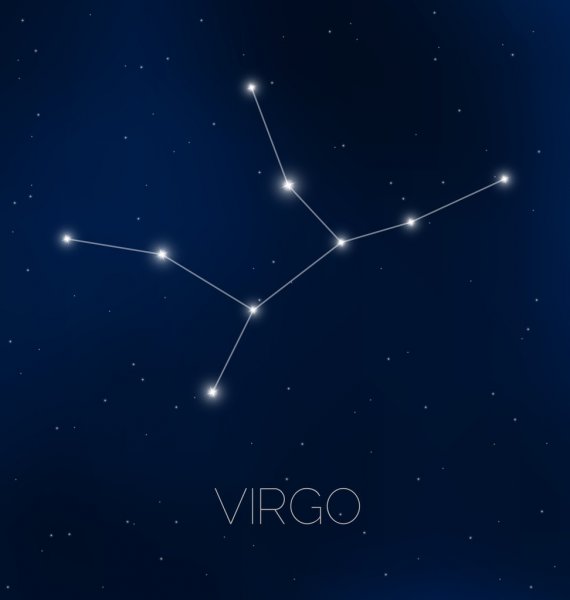  Gwiazdozbiór Raka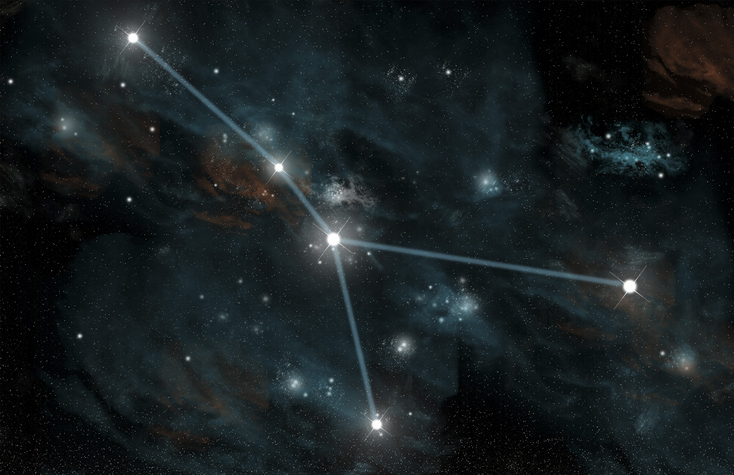 Ćwiczenie „Porządkujemy”.Potrzebujemy papierowe gwiazdki o różnych kształtach: duże i małe, w pięciu kolorach: srebrne, złote, żółte, niebieskie i białe, po kilka każdego rodzaju. Zadaniem dzieckajest segregowanie gwiazdek ze względu na jedną cechę: kształt, wielkość lub kolor.• Porównywanie liczby gwiazdek poprzez liczenie; określanie, których jest mniej, którychwięcej, a których – tyle samo. (Dziecko może segregować gwiazdki ze względu na dwie cechy, np.: kształt i kolor, wielkość i kolor, kształt i wielkość).• Układanie gwiazdek w pasach, zgodnie z opisem słownym rodzica.Rodzic podaje, w jakiej kolejności należy ułożyć gwiazdki, np.: srebrna mała, złota duża, złota duża, srebrna mała, żółta duża...• Układanie przez dziecko gwiazdek zgodnie z kodem obrazkowym, w postaci małych kółeki dużych kółek w kolorach gwiazdek.Dziecko otrzymuje kolorowe gwiazdki, czysty kartonowy pasek, na którym przykleja ułożone gwiazdki zgodnie z wybranym przez siebie kodem. Kółka na kodzie odpowiadają kolorom gwiazdek i ich wielkości, np. kod – duże kółko niebieskie, małe czerwone, małe zielone, duże żółte odpowiada takiemu ułożeniu gwiazdek: duża gwiazdka niebieska, mała czerwona, mała zielona, duża żółta.Ćwiczenia sprawnościowe „Zabawy kosmonautów” (podkreślanie znaczenia sprawności fizycznej kosmonautów przygotowujących się do lotów w przestrzeń kosmiczną).Potrzebujemy nagranie muzyki marszowej, np.https://www.youtube.com/watch?v=333TcAnvpI8Dziecko maszeruje przy dźwiękach muzyki marszowej. Podczas kolejnych przerww muzyce wykonują polecenia rodzica, np.:− Stań na jednej nodze.− Leż na plecach, złączone nogi unoś ku górze.− Podskakuj obunóż w miejscu.− Przeskakuj z nogi na nogę.− Naprzemiennie dotykaj łokciem przeciwległego kolana.− Przełóż rękę pod kolanem i złap się za nos.Wykonanie rakiety.Wyprawka, karta 17, nożyczki, klej, granatowy karton (z zestawu), żółte gwiazdki i księżycz papieru samoprzylepnego (z zestawu).• Wycinanie z karty obrazka rakiety. Zaginanie go wzdłuż linii przerywanych.• Składanie na pół kartonu. Rozkładanie go. Układanie na środku wyciętej rakiety. Przyklejanie do każdej połowy kartonu jednego skrzydła rakiety tak, żeby jej kadłub wystawał nad karton.• Naklejanie dookoła rakiety złotych gwiazdek i księżyca.Ćwiczenia.Zachęcamy do ćwiczeń na platformie genialy.lyMożna tu znaleźć ciekawe zagadki, gry i filmiki dotyczące kosmosuhttps://view.genial.ly/5f9e7b3e4a95b80d82de71a9/interactive-content-kosmoshttps://view.genial.ly/5ec2cce1c43c000d3ff8dfbd/game-podroz-w-kosmosBeata Tarnowska,Edyta Golik